Priladyshev Pyotr FilippovichExperience:Documents and further information:Have experience on Heavy Lift ships  with cranes SWL 60-80 tns,Container ships max.635 TEUs,RoRo ships ,GC,Mini-bulker, Reefers ,Coasters .English fluent.Ready in all respects.Position applied for: MasterDate of birth: 16.08.1949 (age: 68)Citizenship: RussiaResidence permit in Ukraine: NoCountry of residence: EstoniaCity of residence: TallinnPermanent address: Laanemere 45,app 16Contact Tel. No: +372 (5561) 7665 / +372 (6561) 407E-Mail: piotr1949@list.ruU.S. visa: NoE.U. visa: NoUkrainian biometric international passport: Not specifiedDate available from: 02.12.2013English knowledge: ExcellentMinimum salary: 4000 $ per month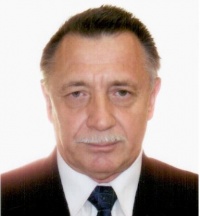 PositionFrom / ToVessel nameVessel typeDWTMEBHPFlagShipownerCrewingMaster05.02.2013-17.03.2013SetlarkCoaster1572Deutz500St.VincentVista  OU&mdash;Master05.03.2012-22.04.2012JolantaBulk Carrier4484MAK5050CyprusCargohunters AS&mdash;Master27.12.2010-29.01.2012OpusDry Cargo3279MAK1450Antigua & BarbudaCraftchart OU&mdash;Master07.09.2010-11.12.2010AkaiDry Cargo3826Deutz-1400United Marine Management&mdash;Master30.04.2009-17.10.2009FionaRefrigerator2706Wartsila3940MaltaEvir Shipping Co.LtdNordic Shipping Group ASMaster15.04.2008-11.03.2009NiceaRo-Ro46737200MaltaCan Dis Ticaret DenizcilikKt-Ship Management